Christ Church Cof E Primary School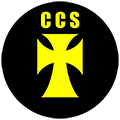 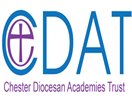 Governing Body Meeting Schedule 2022-23 Headteacher:  Mrs A DonelanChair of Governors:  Mrs Lynda JonesVice-Chair of Governors: Mr Steve Singleton Chair of Teaching and Learning Committee: Mr Steve SingletonChair of Finance and Resources Committee: Mr Keith CulliganMeetingDateTimeAutumn TermAutumn TermAutumn TermFGB – Business planning for the yearinternally minutedTuesday 20th September 20224.30pmTeaching and Learning CommitteeTuesday 18th October 20224.30pmPay CommitteeTuesday 8th November 20224.30pmFinance and ResourcesTuesday 22nd November 20224.30pmFull Governing BoardWednesday 14th December 20224.30pmSpring TermTeaching and Learning CommitteeTuesday 31st January 20234.30pmFinance and ResourcesTuesday 14th March 2023 4.30pmFull Governing BoardTuesday 28th March 2023 4.30pmSummer TermTeaching and Learning CommitteeTuesday 9th May 20234.30pmFinance and ResourcesTuesday 13th June 20234.30pmFull Governing Board internally minutedTuesday 11th July 20234.30pm